ТЕХНИЧЕСКА СПЕЦИФИКАЦИЯЗА ДОСТАВКА НА ТЕХНИЧЕСКИ ГАЗОВЕ, ГАЗОВИ СМЕСИ, ЕТАЛОННИ ГАЗОВИ СМЕСИ И ГАЗОВЕ ЗА ХЛАДИЛНА ТЕХНИКА.Описание на доставката Описание на доставените оборудване или материалиТехническите газове, газови смеси, еталонни газови смеси и газове за хладилна техника, заявени за доставка от подразделенията на „АЕЦ-Козлодуй" ЕАД се използват:за техническо обслужване на лабораторна и медицинска апаратура; за извършване на заваръчни дейности;за настройка и калибровка на лабораторни и автоматични средства за физико- химични  измервания;за метролоrична проверка на средствата за измерване;за ремонт и техническа поддръжка на климатичните машини на 5,6ЕБ; Обхват на доставкатаПоръчката обхваща 18  /осемнадесет/ обособени позиции, както следва:Кандидатите могат да подадат оферта за една или повече обособени позиции.Доставката на стоката ще бъде извършвана поетапно, след получаване на писменна заявка от Възложителя.2.Основни характеристики на оборудването и материалите Характеристики на материалитеПредлаганите технически газове, газови смеси, еталонни газови смеси и газове за хладилна техника, трябва да съответстват напълно на техническите характеристики, определении в настоящата техническата спецификация Приложение №1.Изпълнителят доставя технически газове, газови смеси, еталонни газови смеси и газове за хладилна техника в газови бутилки, което гарантира запазването на обема и безопасно съхранение за  срока им на годност, безопасното им транспортиране, товаро­ разтоварни действия и гаранцията за стабилност на продукта.Газовите бутилки трябва да отговарят на действащите в РБълrария норми на безопасност за този вид опаковки и да са маркирани.Нормативно-технически   документиВсички бутилки трябва да отговорят на изискванията на Наредба за устройството, безопастната експлоатация и техническия надзор на съоражения под налягане, приета с ПМС№164от 07.07.2008г.Бутилките по обособена позиция XVII (Фреон) трябва да отговарят на изискванията на Наредба за установяване на мерки по прилагане на РЕГЛАМЕНТ (ЕС) № 517/2014 на ЕВРОПЕЙСКИЯ ПАРЛАМЕНТ и на СЪВЕТА от 16.04.2014г. за флуорсъдържащите парникови газове и за отмяна на РЕГЛАМЕНТ (ЕО) № 842/2006.На техническите газове, газовите смеси и хладилни газове, доставени от внос, да се осъществи контрол за съответствие с нормите по техническата безопасност, действащи в страната (документ за съответствие: сертификат или декларация) . Изисквания към доставчикаДоставчикът да е производител или оторизиран представител на производителя.Техническите газове, газови смеси, еталонни газови смеси и газове за хладилна техника да бъдат произведени от пълначна станция (пункт), получила право за пълначна дейност - съгласно Наредбата за устройството, безопасната  експлоатация и техническия надзор на съоръжения под налягане, приета с ПМС №164от 07.07.2008г.Изисквания към срок на годност (стабилност на газовите смеси)Относно обособени позиции от II, ХII, XIII срокът на годност да е минимум една година от датата на производство, като в момента на доставка да не е изтекъл повече от 10% от срока на годност.Относно обособени позиция от I, III, IV, V, VI, VII, VIII, Х, XI, XIV, XV, XVII и XVIII срокът на годност да е минимум две години от датата на производство, като в момента на доставка да не е изтекъл повече от 10% от срока на годност.Относно обособена позиция IX срокът на годност да е минимум три години от датата на производство, като в момента на доставка да не е изтекъл повече от 10%  от срока на годност.Опаковане, транспортиране,  временно складиранеИзисквания към доставката и опаковкатаИзискванията към вида, концентрацията на газовата смес и обема на бутилката са посочени в Приложение 1 за всяка позиция поотделно.Всички стоманени бутилки с налягане > 0,05 МРа подлежат на технически надзор, групирането им е условно.Доставените бутилки да са защитени от корозия.Маркировка на бутилкитеНа всяка бутилка да има трайна маркировка включваща:Заводски номер на бутилката и година на производство;Пълначната станция / пункт, в който е извършено пълненето;Срок за техническа проверка на бутилката.Срокът за техническата проверка на бутилките трябва да покрива срока на годност и гаранция за стабилност на газовете;Индивидуален анализен сертификатВсяка бутилка да бъде придружена с индивидуален анализен сертификат на газовата смес и декларация за съответствие.Индивидуален анализен сертификат за всяка бутилка да бъде поставен на бутилката в устойчив на атмосферни влияния етикет (джоб) и да съдържа информация за:номер на бутилката;тип на вентила на бутилкатаминимално остатъчно налягане в бутилката;обем и налягане на бутилката;дата, месец и година на изпитване на газа;информация за състава на газовата смес(газ);зададена	стойност	на	концентрацията	на	газа,	измерена	стойност	на концентрацията на газа, отклонение/неопределеност;срок на годност или гаранция за стабилността на технически  газове, газови смеси, еталонни газови смеси и хладилни газове.3.2	Изисквания към транспорт и временно съхранениеВъзложителят предава на Изпълнителя бутилките с технически газове, газови смеси, еталонни газови смеси и газове за хладилна техника в едномесечен срок от изтичане срока на сертификата на годност или гаранцията за стабилност.Възложителят съхранява бутилките с технически газове, газови смеси, газове за хладилна техника и еталонни газови смеси с изтекъл срок на годност и гаранция за стабилност и празните бутилки до получаването  им от Изпълнителя.. Документи, които се изискват при доставкатаДокументи, които трябва да съпровождат доставката:Оригинална фактура;Сертификат/декларация за съответствие  съдържащ информация за всяка бутилка съгласно т.3.1.1 - на български езикИндивидуален анализен сертификат съгласно т. 3.1.2Информационен лист за безопастност за всяка газова смес изготвен съгласно Регламент (ЕС) № 2015/830 от 28 май 2015 г. за изменение на Регламент (ЕО)№ 1907/2006 г. относно регистрацията, оценката. разрешаването и ограничаването на химикалите (REACH) - на български език..Входящ контролВсяка доставяна партида подлежи на входящ контрол, съгласно ··инструкция по качеството за провеждане на входящ контрол на доставените материали, суровини и комплектуващи изделия в „АЕЦ Козлодуй" ЕАД, ДОД.КД .ИК.112. Той се извършва от упълномощени  лица на Възложителя в присъствието на Изпълнителя  или упълномощени  отнего лица.При извършването на входящия контрол се извършва проверка за цялост на опаковката; маркировка, наличие на коррозия, оглед за видими дефекти, пълнота и комплектност на документите съгласно предоставен опис.Доставката се приема с подписване на протокол от входящ контрол без забележки. ПРИЛОЖЕНИЕ: Приложениеl - lбр/5 стр.ПРИЛОЖЕНИЕ 1ТЕХНИЧЕСКА СПЕЦИФИКАЦИЯ (ТАБЛИЧЕН ВИД)за  доставка на технически газове, газови смеси, еталонни газови смеси  и газове за хладилна техникаЗабележка:	Концентрацията на газовете в техническата спецификация е изразена в обемни части при 0°С и налягане 1013 mbar. За обособена поз. 17 Фреон, за поз.1,2,З,4,5 и 6 - трябва да е свеж, не се приема рециклиран.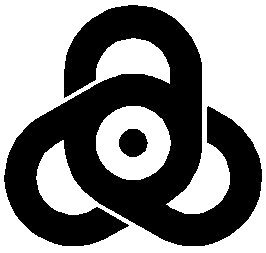 “АЕЦ КОЗЛОДУЙ” ЕАД, гр. Козлодуйгр. Козлодуй, +359 973 7 2020, факс +359 973 80591№НАИМЕНОВАНИЕ1АРГОН2АРГОН-МЕТАН3ВОДОРОД4АРГОН - ВЪГЛЕРОДЕН ДВУОКИС5КИСЛОРОД-АЗОТ6ВОДОРОД В СИНТЕТИЧЕН ВЪЗДУХ7ЕЛЕГАЗ В СИНТЕТИЧЕН ВЪЗДУХ8ВОДОРОД - АЗОТ9ВОДОРОД - КИСЛОРОД - АЗОТ10ВЪЗДУХ СИНТЕТИЧЕН11ГАЗ ХЕЛИЙ12АЦЕТИЛЕН13КИСЛОРОД 14АЗОТ15ЕЛЕГАЗ16ВЪГЛЕРОДЕН ДВУОКИС17КРИПТОН18ФРЕОН№ИДНАИМЕНОВАНИЕТЕХНИЧЕСКО ОПИСАНИЕОпаковка, Обем, налягане, полезен обемМ. Ед.ОБОСОБЕНА ПОЗИЦИЯ 1 - АРГОН116580Газ АргонАргон минимум 99,999%Бутилка 40л.;налягане 150Bar; 1 буrилка = 6,5куб.м.м3216630Газ АргонАргон минимум 99,999%Бутилка 10л.;налягане 150Bar; 1 буrилка = 1,5 ÷1,6 куб.м.м3ОБОСОБЕНА ПОЗИЦИЯ 2 – АРГОН-МЕТАН116592Еталонна газова смес Аргон/Метан90% Аргон + 10% МетанБутилка 40л.; Налягане 150Bar; 1бутилка = 6.5куб.м.м3277993Еталонна газова смес Аргон/Метан90% Аргон + 10% МетанБутилка 10л.;налягане 150Bar; 1 буrилка = 1,5куб.м.м3ОБОСОБЕНА ПОЗИЦИЯ 3 – ВОДОРОД182806Смес газова еталонна Н2-99.999% Смес газова еталонна Н2-99.999% чист /5.0/Бутилка  10л.; Налягане 200Ваг;1 бутилка = 1,8куб.м.м32128530Смес газова еталонна Н2-99.999% Смес газова еталонна Н2-99.999% чист /5.0/Бутилка  50л.; Налягане 200Ваг;1 бутилка = 8,9 ÷10куб.м.бр.ОБОСОБЕНА ПОЗИЦИЯ 4 – АРГОН–ВЪГЛЕРОДЕН ДВУОКИС174922Газова смес "Кризал"90 % Аргон + 10 %  Въглероден диоксидБутилка  40л.; Налягане 150Ваг;1 бутилка = 6,7÷6,8 куб.м.м3274921Газова смес "Кризал"82 % Аргон + 18 %  Въглероден диоксидБутилка  50л.; Налягане 150Ваг;1 бутилка = 8,9÷9,1 куб.м.м3316627Газова смес "Кризал"80 % Аргон + 20 %  Въглероден диоксидБутилка  40л.; Налягане 150Ваг;1 бутилка = 7,0÷7,3 куб.м.м3ОБОСОБЕНА ПОЗИЦИЯ 5 - КИСЛОРОД - АЗОТ11 13717Газова смес-Кислород в АзотСмес газова еталонна Кислород в Азот: 0,90 - 0,95 обемни % O2, с точност  ±0,02% Бутилка алуминиева 5л.; налягане 150Bar;1 бутилка=0,75куб.м.м32113718Газова смес -Кислород в АзотСмес газова еталонна Кислород в Азот;0,40 - 0,45% O2 в N2, с точност ± 0,01обемни %;Бутилка алуминиева 5л налягане-150 Bar,1 бут= 0.75 м3м3316606Газова смес -Кислород в АзотСмес газова еталонна Кислород в Азот: 4,5 - 4,9 обемни % O2, с точност +/-0,04%Бутилка 10л.; налягане l 50Bar;l бутилка = 1,5куб.м.м3445676Газова смес -Кислород в АзотСмес газова еталонна Кислород в Азот:  100 ppm O2 с точност ± 2ppmБутилка 10л.; налягане минимум 100Barбр.549915Газова смес -Кислород в АзотСмес газова еталонна Кислород в Азот:  0,40  -  0,60 обемни % O2: с  точност ±0,02 % Бутилка 10л.; налягане 1 50Bar;l бутилка = 1,5куб.м.м36118870Газова смес -Кислород в АзотСмес газова еталонна Кислород в Азот: 0,35 - 0,45 обемни%  О2, с точност ± 0,05 % Бутилка алуминиева 5л.; налягане 150Bar; 1 бутилка-0,75кvб .м.м37116374Газова смес -Кислород в АзотСмес газова еталонна Кислород в Азот: 4,50 обемни %   O2, с точност ± 0,04  % Бутилка алуминиева 5л.; налягане1 50Bar; 1бvтилка-0,75кvб.м.м38128529Газова смес -Кислород в АзотСмес газова еталонна Кислород в Азот: 20   обемни%  O2 Бутилка10 л..; налягане 150Bar; 1 бутилка = 1,5куб.мбр.9118868Газова смес -Кислород в АзотСмес газова еталонна Кислород в Азот:   4,5 - 4,9 обемни %   O2 , с точност  ± 0,04 % Бутилка алуминиева 5л.; налягане 150Bar; 1 бvтилка-0,75кvб.м.м310133609Газова смес -Кислород в АзотСмес газова еталонна Кислород-Азот, 20-25 % обемни О2, с отклонение по-малко или равно ± 0,5 % обемни О2бутилка 5 литра с налягане 150 Bar, 1 бутилка=0,75 куб.м; вентил на бутилката: DIN 14бр.ОБОСОБЕНА ПОЗИЦИЯ 6 – ВОДОРОД В СИНТЕТИЧЕН ВЪЗДУХ190063Смес газова – водород в синтетичен въздухСмес газова водород в синтетичен въздух: 2,90–3,00 обемни Н2,  с точност  ± 0,02 % Бутилка  50л.; Налягане 150Ваг;1 бутилка = 7,5 куб.м.БР.2116375Смес газова – водород в синтетичен въздухСмес газова водород в синтетичен въздух: 2,00  обемни %  Н2,  с точност  ± 0,002 % Бутилка алуминиева 5л.; наляганеl 50Bar; 1бvтилка-0,75кvб.м.м33120750Смес газова – водород в синтетичен въздухСмес газова водород в синтетичен въздух: 2,00  обемни %  Н2,  с точност  ± 0,02 % Бутилка10 л..; налягане 150Bar; l бутилка = 1,5куб.мм3ОБОСОБЕНА ПОЗИЦИЯ 7 – ЕЛЕГАЗ В СИНТЕТИЧЕН ВЪЗДУХ165476Елегаз тип SF6 /серен хекса флуорид/ в синтетичен въздухЕлегаз тип SF6 /серен хекса флуорид/; 1000 ppm в синтетичен въздух, с точност  ±  2 %Бутилка с вентил; Бутилка 1л.; налягане 11 ,5BarБР.2130877Елегаз тип SF6 /серен хекса флуорид/; в синтетичен въздух Елегаз тип SF6 /серен хекса флуорид/; 1800 ppm в синтетичен въздух,  с точност  +/- 2%; Бутилка с вентил; бут. 1 л. ; налягане 150 bar.БР.ОБОСОБЕНА ПОЗИЦИЯ 8 – ВОДОРОД - АЗОТ116628Газова смес -Водород -АзотСмес газова Водород в Азот: > 98,0 обемни % Н2 Бутилка 10л.; налягане  150 Bar; 1бутилка =  1,5куб.м.м3216636Газова смес -Водород -АзотСмес газова еталонна Водород в Азот: 1,80 - 1,90 обемни % Н2, с точност  ± 0,02 % Бутилка 10л.; налягане  150 Bar; 1бутилка =  1,5куб.м.м3316596Газова смес -Водород -АзотСмес газова еталонна Водород в Азот: 0,0 - 0,2 обемни % Н2, с точност  ± 0,01% Бутилка 10л.; налягане  150 Bar; 1бутилка =  1,5куб.м.м3416619Газова смес -Водород -АзотСмес газова еталонна Водород в Азот: 4,40 - 4,80 обемни % Н2, с точност  ± 0,04% Бутилка 10л.; налягане  150 Bar; 1бутилка =  1,5куб.м.м3516634Газова смес -Водород -АзотСмес газова еталонна Водород в Азот: 0,4 - 0,6 обемни % Н2, с точност  ± 0,01% Бутилка 10л.; налягане  150 Bar; 1бутилка =  1,5куб.м.м3616635Газова смес -Водород -АзотСмес газова еталонна Водород в Азот: 0,85 - 0,95 обемни% Н2, с точност  ± 0,01% Бутилка 10л.; налягане  150 Bar; 1бутилка =  1,5куб.м.м3745683Газова смес -Водород -АзотСмес газова еталонна Водород в Азот: 90,5 - 91,0 обемни % Н2, с точност  ± 0,1% Бутилка 10л.; налягане  150 Bar; 1бутилка =  1,5куб.м.м38116371Газова смес -Водород -АзотСмес газова еталонна Водород в Азот: 91,0  обемни % Н2, с точност  ± 0,1%Бутилка алуминиева  5л.; налягане l50 Bar; 1 бутилка= 0,75куб.м.м39116372Газова смес -Водород -АзотСмес газова еталонна Водород в Азот: 99,5  обемни % Н2, с точност  ± 0,1% Бутилка алуминиева  5л.; налягане l50 Bar; 1 бутилка= 0,75куб.м.м310118864Газова смес -Водород -АзотСмес газова еталонна Водород в Азот: 1,80 - 1,90 обемни % Н2, с точност  ± 0,02% Бутилка алуминиева  5л.; налягане l50 Bar; 1 бутилка= 0,75куб.м.м311118865Газова смес -Водород -АзотСмес газова еталонна Водород в Азот: 0,85 - 0,95 обемни % Н2, с точност  ± 0,01% Бутилка алуминиева  5л.; налягане l50 Bar; 1 бутилка= 0,75куб.м.м312118866Газова смес -Водород -АзотСмес газова еталонна Водород в Азот: 4,40 - 4,80 обемни % Н2, с точност  ± 0,04% Бутилка алуминиева  5л.; налягане l50 Bar; 1 бутилка= 0,75куб.м.м313118867Газова смес -Водород -АзотСмес газова еталонна Водород в Азот: 0,0 - 0,2 обемни % Н2, с точност  ± 0,01% Бутилка алуминиева  5л.; налягане l50 Bar; 1 бутилка= 0,75куб.м.м314127693Газова смес -Водород -АзотСмес газова еталонна Водород в Азот: 92,50 обемни % Н2, с точност  ± 0,1% Бутилка алуминиева  5л.; налягане l50 Bar; 1 бутилка= 0,75куб.м.м31545685Газова смес -Водород -АзотСмес газова еталонна Водород в Азот: 99,0 - 99,5 обемни % Н2, с точност  ± 0,1%Бутилка алуминиева  5л.; налягане l50 Bar; 1 бутилка= 0,75куб.м.м316133608Газова смес -Водород -АзотСмес газова еталонна Водород-Азот, 30 % обемни Н2, с отклонение по-малко или равно ± 0,6 % обемни Н2бутилка алуминиева 5 литра с налягане 150 Bar, 1 бутилка=0,75 куб.м.;Бр.ОБОСОБЕНА ПОЗИЦИЯ 9 – ВОДОРОД-КИСЛОРОД-АЗОТ1109866Еталонна rазова смес  - Водород -Кислород-АзотСмес газова еталонна: Водород (Н2) 99,6 % ; Кислород (О2) 0,2 %, Азот (N2) 0,2%±0.02%;Бутилка 10л.; налягане  150 Bar; 1бутилка =  1,5куб.м.Бр.2122835Еталонна rазова смес  - Водород -Кислород-АзотСмес газова еталонна: Кислород (02) 0,5%, Азот (N2)1,0% във Водород (Н2)Бутилка 10л.; налягане  150 Bar; 1бутилка =  1,5куб.м.Бр.3122836Еталонна rазова смес  - Водород -Кислород-АзотСмес газова еталонна: Кислород (О2) 1,0 %, Азот (N2) 7,0% във Водород (Н2)Бутилка 10л.; налягане  150 Bar; 1бутилка =  1,5куб.м.Бр.4122839Еталонна rазова смес  - Водород -Кислород-АзотСмес газова еталонна: Водород (Н2) 0,5%, Кислород (02) 1,5 %  ,в Азот (N2)Бутилка 10л.; налягане  150 Bar; 1бутилка =  1,5куб.м.Бр.5122840Еталонна rазова смес  - Водород -Кислород-АзотСмес газова еталонна: Водород (Н2) 1 ,0% , Кислород (02) 20,0%, в Азот (N2)Бутилка 10л.; налягане  150 Bar; 1бутилка =  1,5куб.м.Бр.6124198Еталонна rазова смес  - Водород -Кислород-АзотСмес газова еталонна: Водород (Н2) 2 ,0% , Кислород(02)1,0%, в Азот (N2)Бутилка 10л.; налягане  150 Bar; 1бутилка =  1,5куб.м.Бр.ОБОСОБЕНА ПОЗИЦИЯ 10 – ВЪЗДУХ СИНТЕТИЧЕН182821Въздух синтетиченВъздух синтетиченБутилка 40л.; налягане 200Bar; 1 бутилка.= 6 куб.м.м3ОБОСОБЕНА ПОЗИЦИЯ 11-                     ГАЗ ХЕЛИИ186558Газ -хелийХелий с чистота 99,996 %; Не (Хелий 4,6)Бутилка 50л.; налягане 200Bar; 1 бутилка.= 9,0÷9,1куб.м.Бр.2121682Газ -хелийХелий с чистота 99,999 %; Не (Хелий 5,0)Бутилка 50л.; налягане  200Ваг; 1 бутилка.=9,0÷ 9,1куб.м.Бр.ОБОСОБЕНА ПОЗИЦИЯ 12 - АЦЕТИЛЕН181515АцетиленАцетилен технически 99% чистотаБутилка 40л., налягане от 18 до 22Ваг; 1 бутилка от  5,5 до 10 кг.кг.ОБОСОБЕНА ПОЗИЦИЯ 13 – КИСЛОРОД 116633Газ – кислородКислород чистота 99.999% ; О2 (5,0)Бутилка 50л.; налягане 200Bar1 бутилка.= 10,0 ÷ 10,6куб.м.м3290869Кислород медицинскиКислород медицински;БДС1350- 81; съдържание на кислород в обемни % не по малко от 99.5; съдържание на водни пари в г/куб.м. не по·вече от 0.001 ; СО2 по малко от 300ppm ; СО по малко от 5 ppm;Бутилка 40л.; l бутилка=6.3куб.м.м33134161Кислород медицински Кислород медицински -съдържание на кислород в об.% не по-малко от 99.7, съдържание на водни пари в г/куб.м. не повече от 0.001Бутилка 10л;1бутилка=1.5куб.м; налягане 150 Barм3ОБОСОБЕНА ПОЗИЦИЯ 14 – АЗОТ1128531Газ азотАзот с чистота 99.999%; N2 (5,0)Бутилка 50л.; налягане 200Bar; 1  бутилка.= 9,6÷10,0 куб.м.Бр.2126025Газ азотАзот  с чистота  минимум 99.996%; N2Бутилка 40л.; налягане 150Bar; 1  бутилка.=5,9÷ 6,0  куб.м.м33133610Газ азотГаз еталонен Азот N2 - 99,999% чист /5.0/бутилка алуминиева 5 литра с налягане 200 Bar, 1 бутилка=1 куб.м; вентил на бутилката: UNI 11144-5 (ex.4409)Бр.ОБОСОБЕНА ПОЗИЦИЯ 15 - ЕЛЕГАЗ1128961Елегаз SF6 (Серен хексафлуорид)Елегаз SF6 с чистота – >99,9%, Air - по-малко от 200 ppm; CF4 - по-малко от 200 ppmБутилка с вентил; бут. 10 л. ; налягане 150 bar; 1  бутилка.= 10,4кгБр.2110494Елегаз тип SF6 (Серен хексафлуорид) Елегаз SF6 с чистота - > 99,9%;Air - по-малко от 200ppm;CF4 - по-малко от 200 ppmБутилка с вентил; бут. 50 л.1  бутилка.= 52 кг.Бр.ОБОСОБЕНА ПОЗИЦИЯ 16 – ВЪГЛЕРОДЕН ДВУОКИС182816Смес газова въглероден двуокисВъглероден двуокисБутилка 40л; 1бутилка=30кгКг.2109408Смес газова въглероден двуокисвтечнен, съдържание въглероден диоксид в об. % не по-малко от 99.5. Неабсорбируеми от калиева основа газове/N2,F2, Ar и др./ в об. % не повече от 0.5. Водни пари, в г./м3, не повече от 0.178Бутилка 22.4 кг. или 33.4 л., налягане 19 BarКг.ОБОСОБЕНА ПОЗИЦИЯ 17 –КРИПТОН1100482Газ криптон-4,0/ 99.99%/примеси в ppm-02<или равно2:N2<или равно20:Н2О<или равно5:CnHm<или равно1:Н2<или равно2:Хе<или равно20:Аr<или равно5бут. 2 л.=200 л. газ, налягане 80 бара, бутилка с присъед. р-р на вентила-W21.8x1/14",DIN 477 No.6/Бр.ОБОСОБЕНА ПОЗИЦИЯ 18 – ФРЕОН193014ФреонТип 404 А1бутилка= 60л/50кг/ или 12,5 л./10кг/Кг.263324ФреонТип 134 А1бутилка=12,5 л./10кг/Кг.363325ФреонТип 407 С1бутилка=60л/50кг/ или 12,5 л./10кг/Кг.492158ФреонТип 410 А1бутилка=12,5 л./10кг/Кг.5110435ФреонТип 422 D1бутилка= 60л/50кг/ или 12,5 л./10кг/Кг.6138538ФреонТип 449А1бутилка= 60л/50кг/ или 12,5 л./10кг/Кг.